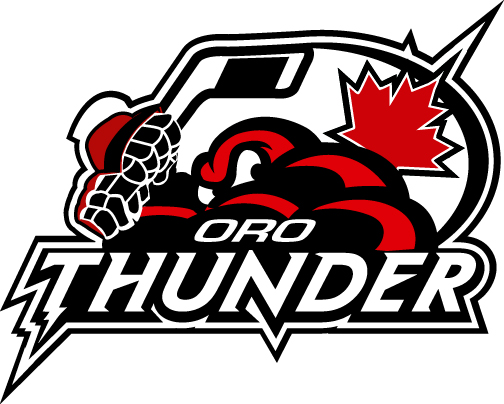 Tournament Rules & Regulations1) Eligibility: This tournament is open to registered Peewee and Bantam HL/LL teams from the eligible centres. 2) Sportsmanship and Conduct: All play is to exhibit the best in good sportsmanship and good conduct.3) Games: All teams will play a minimum of 3 games.  Based on standings eligible teams will proceed through playoffs to determine a tournament champion. 4) Playing Rules: All OMHA/Hockey Canada playing rules will apply.5) Registration:a) Approved roster sheets are required in order to be eligible for participation in tournament games. Rosters must be presented in advance and sign-in completed upon arrival.b) A team official must complete the game sheet player information prior to the start of each game.6) Game Regulations:a) Please be prepared to play 15 minutes prior to the scheduled start time of your game. Depending on the day’s progress, games may begin early. You will be notified.b) Period lengths 10/10/10 (stop time).c) There will be a 3-minute warm up.d) Time outs are not permitted.e) There will not be any floods between periods.f) The score differential on the scoreboard will NOT exceed 5 goals at any time. Thegamesheet will account for all goals.7) In the event of a tie at the end of a playoff game teams will play a five minute 3 on 3 sudden victory period. If the score is still tied at the end of the overtime periodeach team will select 5 players for a shoot out. If the score is still tied at the end of the firstfive shooters a sudden victory shootout will commence with the remaining eligible playersuntil a goal is scored. Penalties carry forward into the overtime period. In the event of apenalty during overtime the opposing team will add a man to the ice for a 4 on 3. The 4th player will remain on the ice at the end of the penalty for a 4 on 4 until the first stoppage ofplay at which time a 3 on 3 will resume. Players that are serving a penalty at the end ofthe overtime period are not eligible to participate in the shoot out.8) Penalties: All penalties assessed as per OMHA rules.a) Any player or team official who receives any major for fighting or a gross misconduct ora match penalty will be suspended for the remainder of the tournament.9) Disputes: If necessary, the Tournament Committee will arbitrate any dispute, and theirdecision will be accepted as binding. In addition, all rules and regulations as set out in theOMHA rulebook will apply and all team members and officials will abide by themaccordingly.10) Designated HOME teams shall be responsible for changing sweaters in the event of asweater similarity.Peewee Tournament1) Will be a 4 team round robin format, 2 points for a win and 1 for a tie. In the case of a tie in the standings it will be decided by the following:             a) Head to Head winner                            b) Goals against             c) Goals for             d) least penalty minutes (all Penalties)             e) team to score the first goal in the head to head game The 2 top teams play in the finalsBantam tournament1) Will consist of 2 parts, seeding and eliminations 2) (Seeding)  In this part each team will play 2 games and the following point system will place the 6 teams from 1st to 6th       Points System: 2 points will be awarded for winning a period and 1 point for tying a period. 4 points will be awarded for winning a game. A total of ten (10) points are available per game.  The total points from all preliminary games will decide the standings. If a tie still exists at the end of preliminary games, the tie is broken in order of the following ways:a) Winner of Head to Headb) Goals againstc) Goals ford) Least penalty minutes (all penalties)e) Team to score first goal in head to head game3) (eliminations)  This part is a single elimination style tournament. Gm7) 1st vs 6th (the winner gets a bye to the finals)Gm8) 2nd vs 5thGm9) 3rd vs 4thGm10) winner Gm8 vs winner Gm9Gm11)  Winner Gm7 vs Winner Gm10.